Week 10 Day 4 – Reading – Select and Retrieve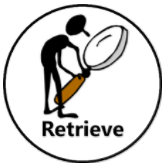 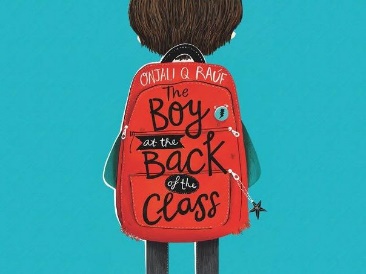 Read pages 16 and 17 again. 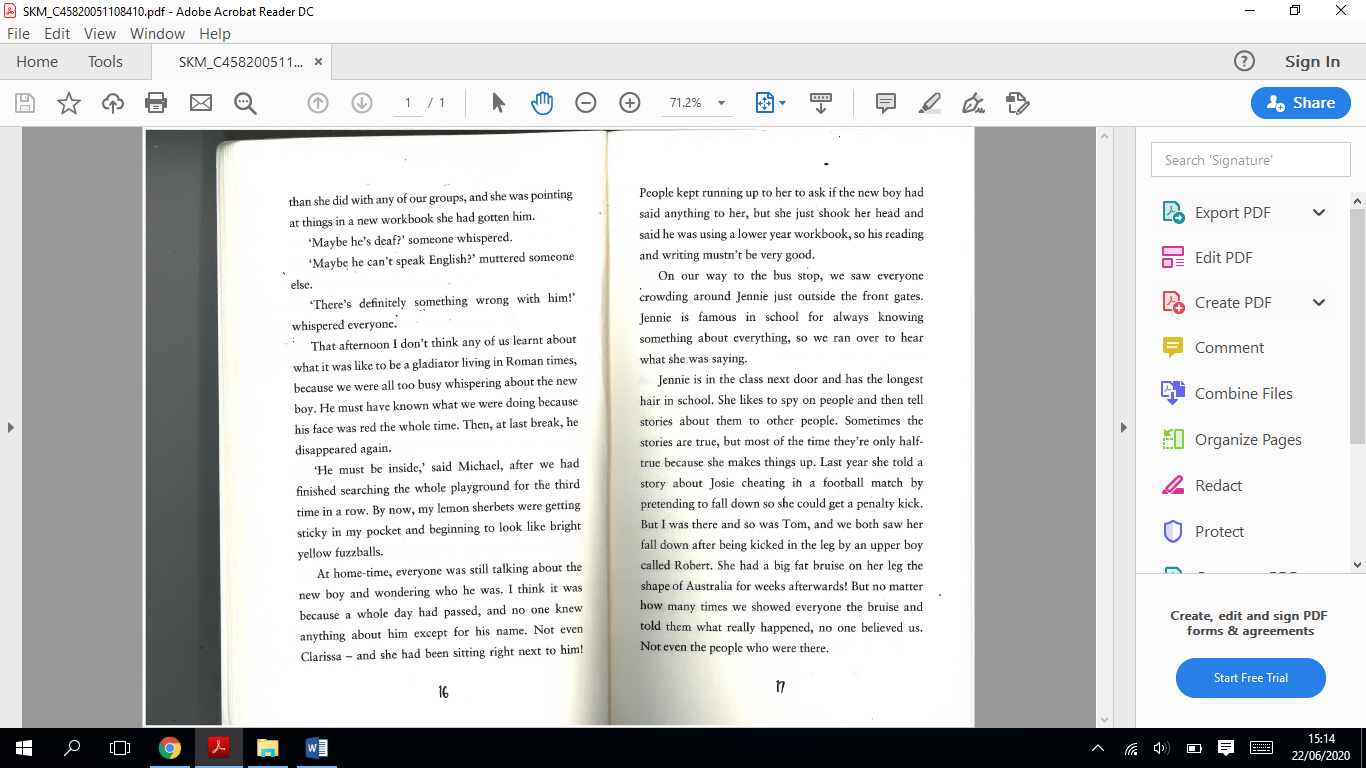 Answer the following questions.On page 16, why didn’t any of the class not learn about being a Roman gladiator?What happened to the new boy at break time?At the end of the day, who knew the new boy’s name?On page 17, what information did Clarissa give about the new boys reading and writing ability?What is Jennie famous for in school?When was the football match that Josie was accused of cheating in?What was the bruise compared to? Once you have completed it, you can email your work: dh.y4homelearning@perryhallmat.co.uk